MINISTERUL EDUCAŢIEI 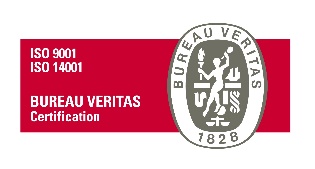 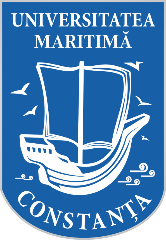 UNIVERSITATEA MARITIMĂ DIN CONSTANŢA900663, CONSTANŢA, str. Mircea cel Bătrân, nr. 104, ROMÂNIAFax: +40-241-617260, Tel: +40-241-664740,E-mail: info@cmu-edu.eu       Web: www.cmu-edu.eu							Nr. 6961/07.10.2021SPECIFICAȚII TEHNICEMateriale generale si de asamblare_partea 2cod CPV 44400000-4 Diverse produse fabricate si articole conexe (Rev.2)Sursa de finanțare: proiect CNFIS FDI-2021-0340 Specificațiile tehnice definesc caracteristici referitoare la nivelul calitativ, tehnic, de performanță, prezintă cerințe, prescripții, caracteristici de natură tehnică ce permit fiecărui produs, să fie descris, în mod obiectiv, astfel încât potențialii ofertanți să elaboreze propunerea tehnică corespunzător în așa manieră încât să corespundă necesităților și solicitărilor autorității contractante.Propunerea tehnică trebuie să corespundă cerințelor minime prevăzute în Caietul de sarcini. Ofertarea de produse cu caracteristici inferioare produselor prevăzute în Caietul de sarcini, atrage descalificarea ofertantului.MENŢIUNE:Specificațiile tehnice care indică o anumită origine, sursă, producție, un procedeu special, o marcă de fabrică sau de comerț, un brevet de invenție, o licență de fabricație, sunt menționate doar pentru identificarea cu ușurință a tipului de produs și NU au ca efect favorizarea sau eliminarea anumitor operatori economici sau a anumitor produse. Aceste specificații vor fi considerate ca având mențiunea de «sau echivalent».OFERTELE SE DEPUN PENTRU UNA SAU MAI MULTE POZIȚII.Garanția produselor: în conformitate cu garanția acordată de producător (unde este cazul).Produsele vor fi însoțite la livrare de certificate de garanție, declarații de conformitate, manuale de utilizare ale produselor (unde este cazul). Valoarea estimată totală a achiziției este de 11.011 lei fără TVA.Criteriul de atribuire: prețul cel mai scăzut/poziție, cu respectarea specificațiilor solicitate de autoritatea contractantă.Locul, termenul de livrare şi recepţia produselora) Transportul, ambalarea și asigurarea produselor sunt în sarcina ofertantului.b) Cantitățile de achiziționat sunt cele prevăzute mai sus.c) Locul de livrare al produselor: Sediul Lac Mamaia al Universității Maritime din Constanța, situat pe str. Cuarțului nr. 2, Constanța. Prețul ofertat /poziție va include livrarea produselor la sediul autorității contractante.d) Termenul de livrare: 14 zile calendaristice de la data transmiterii comenzii ferme/ finalizării achiziției directe în SEAP.e) Nu se acceptă defecte ale produselor furnizate.f) Livrarea de produse cu o calitate inferioară celei ofertate dă dreptul autorității contractante de a le refuza și de a solicita înlocuirea acestora, în maxim 3 zile lucrătoare, cu produse de calitate.g) Recepția calitativă a produselor furnizate se va face de către beneficiar, în termen de max. 3 (trei) zile lucrătoare de la data livrării.  Întocmit:Director de proiect, Ș.l. dr. ing. Sabău AdrianNr. crt.Denumire produsCaracteristici minime produsCantitateValoarea estimată/poziție,lei fară TVASocluri pentru releeSocluri pentru relee; Serie: 62.32, 62.33 tip 92.03SMA FINDER sau echivalentTip accesorii soclu releeNumărul de pini 11Montare DINSerie releu 62.32, 62.336 buc252Plasa zincata sudatăPlasa zincata sudata, 1.5 x 10 m (0.9 x 13 x 13 mm)1 buc200Teava cupru semidur d=15 mmTeava cupru semidur 15mmx0.7 mm3 m150Teava cupru moale 10 x 1 mmTeava cupru moale 10 x 1 mm, sau echivalent calitativ10 m160Teava cupru moale 12 x 1 mmTeava cupru moale 12 x 1 mm sau echivalent 6 m120Aliaj lipire S94 Aliaj lipire S94 (2 x 2 mm)0,3 kg55Pasta pentru lipire teviPasta pentru lipiri tari, Rothenberger LP 5, 160 g sau echivalent145Tabla aluminiu 1 mmTabla aluminiu 1 x 1000 x 2000 mm1 buc190Cornier 20 x 20 mmCornier otel 20 x 20 x 3 mm12 m60Tabla neagra 3 mm Tabla neagra 3x1000x2000 mm2 buc870Teava patrata otel 20x20x2 mmTeava patrata otel 20x20x2 mmx6 m4 buc220Tabla otel perforata, perforatii rotunde 5 mmTabla otel perforata, perforatii rotunde, R5T8 , 1 x 2000 x 1000 mm3 buc945Lant portcablu ST 55X26Lant portcablu ST 55X26 sau echivalent:Latime interioara: 55 mm;Inaltime interioara: 26 mm;Raza de curbura: 90 mm;1 m cu un set suporți prindere.51035Lagar cu rulment UCP205Lagăr cu rulment în consolă UCP205 sau echivalent6264Lagar cu rulment cu flanșă UCF205Lagar cu rulment cu flanșă UCF205 sau echivalent2128Profil de aluminiu 40x40 mmProfil de aluminiu 40x40 mm, canal 8 tip ITEM sau echivalent201540Profil de aluminiu 40x80 mmProfil de aluminiu 40x80 mm, canal 8 tip ITEM sau echivalent101340Coltar profil aluminiu 40x40 Coltar profil aluminiu 40x40 canal 8 pentru profilul tip ITEM sau echivalent40960Piulita T cu bila pentru profil aluminiu canal 8, M6 Piulita T cu bila pentru profil aluminiu ITEM, canal 8, M640240Capac pentru profil aluminiu 40x40Capac pentru profil aluminiu ITEM, 40x4030150Capac pentru profil aluminiu 40x80Capac pentru profil aluminiu ITEM, 40x8016128Grup conic M5 tip A 16/32Grup conic M5 tip A 16/32, D=25 mmDantura dreapta;Material C 43 - UNI 7847Modul 5;C32A3221500Roata dintata cu butuc M 3, z=25Roata dintata cu butuc M3, z=25, D=25 mmDantura dreapta;Material: C45-UNI EN 10083-1;Modul 3;Latimea danturarii: 30 mm;Latimea totala: 50 mm;2184Reductor melcat i=40, VP-050 i40 80 B14Reductor melcat VP-050 i40 80 B14, sau echivalent1608Motor Reductor DC 101RPM 24V DCMotor Reductor DC 101RPM - 24V DC, DME25BA-173 sau echivalent1112Cuplaj elastic cu gheare aluminiu 28/38 mm motor - pompaCuplaj elastic cu gheare aluminiu 28/38 mm motor – pompa, PWB-GRMALU28/38 sau echivalentAlezaj maxim semicuplaj A -28 mmAlezaj maxim semicuplaj B - 38 mm1122Tija filetata, M4 Tija filetata, din otel zincat M4, 1 m25Tija filetata, M5 Tija filetata, din otel zincat M5, 1 m26Tija filetata, M6Tija filetata, din otel zincat M6, 1 m27Tija filetata, din otel inox M6 Tija filetata, din otel inox M6, 1 m110Tija filetata, din otel zincat M8Tija filetata, din otel zincat M8, 1 m15Grup hidraulic cu 3 cai cu debitmetreGrup hidraulic cu 3 cai cu debitmetre:bara repartitoare cu 3 circuite - racord 1", 2 buc.set console 2 bucdebitmetru/control volum pe teava de alimentare - pentru reglarea debitului 3 bucrobinet termostatic montat pe retur cu posibilitatea de a atasa capul termoelectric 3 bucaerisitor automat D.1/2”, 2 buc.robinet sferic de golire D.1/2”, 2 buc. Dop D.1”, 2 buc.Niplu D.1/2”x3/4”1400